Aan:					Genodigden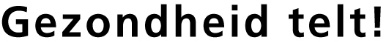 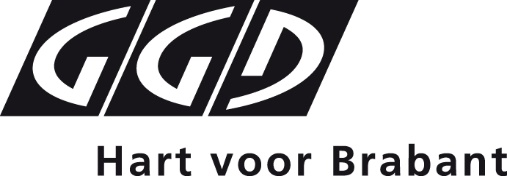 Van:					Agendacommissie FGO GGDHVBRefereerbijeenkomstPeriode:	November 2018Plaats:	Locatie GGD Hart voor BrabantTijd:	2 uurLeerdoelen:Medewerkers zijn op de hoogte van aangeboden richtlijnenMedewerkers hebben kennis van de inhoud van de richtlijnen en handreikingen en kunnen deze toepassenTijdOmschrijving30 minutenRichtlijn heupdysplasie (Tessa Brutel, Anne de Krom,  Maria Peperkamp (jeugdartsen))45 minutenRichtlijn motorische ontwikkeling (Mariëlle Koers, Janneke Witmans, Valerie Corver (jeugdartsen), Sandra Florijn, Doret Linschooten, Brenda Knol, Marije CoxLoes Titulaer, Glenda Pols (jeugdverpleegkundigen))45 minutenRichtlijn taalontwikkeling (Angela Kuiper, Surayda Mahboeb, Marieke Aller, Ine Anthonissen (jeugdartsen), Mireille Muis, Anouk Jaftoran, Caroline van Oirschot (jeugdverpleegkundigen))